Festlegung Gewässerraum – Vorabklärung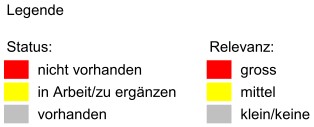 Gemeinde:       ……………………Gewässer:        ……………………Grundlagen/Vorhaben (inhaltliche Koordination)* Diese Dokumente müssen für eine Festlegung des Gewässerraums zwingend vorhanden sein.Grundlage/VorhabenStatusRelevanzBemerkungen zu Relevanz und StatusGrundlagen und Planungsinstrumente auf Stufe Bund:Grundlagen und Planungsinstrumente auf Stufe Bund:Grundlagen und Planungsinstrumente auf Stufe Bund:Grundlagen und Planungsinstrumente auf Stufe Bund:•  Bundesinventare•  Bundesinventare•  Bundesinventare•  Bundesinventareo BLN - Bundesinventar der Land- schaften und Naturdenkmäler von nationaler Bedeutung (BLN)o ISOS – Bundesinventar der schüt- zenswerten Ortsbilder der Schweiz von nationaler Bedeutungo IVS – Bundesinventar der histori- schen Verkehrswege der Schweizo Nationale Biotopinventare (Hoch-/Übergangsmoore, Flach- moore, Auengebiete, Amphi- bienlaichgebiete, Trockenwiesen und –weiden, Moorlandschaften von besonderer Schönheit und na- tionaler Bedeutung)o WZVV - Bundesinventar der Was- ser –und Zugvogelreservate von internationaler und nationaler Be- deutung•  Wild- und Siegfriedkarten•  Karten von Hans Conrad GygerKantonale Grundlagen, Planungsinstrumente und Vorhaben (vgl. auch www.maps.zh.ch):Kantonale Grundlagen, Planungsinstrumente und Vorhaben (vgl. auch www.maps.zh.ch):Kantonale Grundlagen, Planungsinstrumente und Vorhaben (vgl. auch www.maps.zh.ch):Kantonale Grundlagen, Planungsinstrumente und Vorhaben (vgl. auch www.maps.zh.ch):•  Fachgutachten Gewässerraum•  Raumordnungskonzept Kanton Zürich (Vorgaben Verdichtungsentwicklun- gen ARE)•  Kantonaler Richtplan•  Kantonaler Richtplan•  Kantonaler Richtplan•  Kantonaler Richtplano Fruchtfolgeflächeno Erholungsgebieto Naturschutzgebiet (in Gewässern)o Gruben- und Ruderalbiotopeo Gewässerrevitalisierungo Landschaftsschutz und - fördergebieteo Landschaftsverbindungo Freihaltegebieto Schwerpunkte für Gewässerauf- wertungen (Vorranggebiete für na- turnahe und ästhetisch hochwerti- ge Gestaltung der Fliessgewässer)o Radroute von nationaler Bedeu- tung•  Überkommunale Natur- und Land- schaftsschutzgebiete Kanton Zürich•  Wildtierkorridore (F+J)•  Kantonale Nutzungspläne•  Revitalisierungsplanung* Fliessge- wässer•  Naturgefahrenkarte*•  Massnahmenplanung zur UmsetzungGrundlage/VorhabenStatusRelevanzBemerkungen zu Relevanz und StatusNaturgefahrenkarte•  Risikokarte Hochwasser•  Sanierungsmassnahmen bei Wasser- kraftwerken nach Art. 83 GSchGo Sanierungsplanung Schwall/Sunk o Reaktivierung Geschiebehaushalt o Wiederherstellung Fischgängigkeit•  Gewässernutzung* / Wasserrechte*•  Hochwasserschutzprojekte•  Infrastrukturprojekte (Strassen, Kunstbauten, Werkleitungen)•  Denkmalschutz (kantonale Schutzob- jekte) und archäologische Zonen•  Öffentliche Oberflächengewässer*•  Ökomorphologie Fliessgewässer*•  Gewässerschutzkarte•  Kataster der belasteten Standorte•  Historische Gewässerkarte im GIS- Browser•  Lebensraum-PotenzialeRegionale Grundlagen, Planungsinstrumente und Vorhaben:Regionale Grundlagen, Planungsinstrumente und Vorhaben:Regionale Grundlagen, Planungsinstrumente und Vorhaben:Regionale Grundlagen, Planungsinstrumente und Vorhaben:•  Regionales Raumordnungskonzept•  Regionaler Richtplan•  Regionaler Richtplan•  Regionaler Richtplan•  Regionaler Richtplano Erholungsgebieto Naturschutzgebiet (in Gewässern)o Gruben- und Ruderalbiotopo Schützenswertes Natur- oderLandschaftsobjekto Gewässerrevitalisierungo Vernetzungskorridoro Landschaftsschutz- und förderge- bieto Landschaftsverbindungo Freihaltegebieto Aufwertung See- bzw. Flussufer•  Inventar der Natur- und Landschafts- schutzgebiete von überkommunaler Bedeutung•  Inventar der Natur- und Landschafts- schutzgebiete von überkommunaler Bedeutung•  Inventar der Natur- und Landschafts- schutzgebiete von überkommunaler Bedeutung•  Inventar der Natur- und Landschafts- schutzgebiete von überkommunaler Bedeutungo Naturschutzobjekteo Landschaftsschutzobjekte•  Regionale Landschaftsentwicklungs- konzepteKommunale Grundlagen, Planungsinstrumente und Vorhaben:Kommunale Grundlagen, Planungsinstrumente und Vorhaben:Kommunale Grundlagen, Planungsinstrumente und Vorhaben:Kommunale Grundlagen, Planungsinstrumente und Vorhaben:•  Kommunaler Richtplan•  Kommunaler Richtplan Nachbarge- meinden•  Inventar der Natur- und Landschafts- schutzgebiete von kommunaler Be- deutungo Naturschutzobjekteo Landschaftsschutzobjekte•  BZO / ÖREB-Kataster•  BZO / ÖREB-Kataster Nachbarge- meinden•  Kernzonenplan•  Sondernutzungsplanung (Sondernut- zungsvorschriften, Gestaltungspläne, Erschliessungsplan, QuartierpläneGrundlage/VorhabenStatusRelevanzBemerkungen zu Relevanz und Statusetc.)•  Massnahmenplanung zur UmsetzungNaturgefahrenkarte•  Hochwasserschutzprojekte•  Revitalisierungsprojekte•  Punktuelle Gefahrenbeurteilung* (wenn keine Naturgefahrenkarte vor- handen)•  Infrastrukturprojekte (Strassen, Kunstbauten, Werkleitungen)•  Denkmalschutz (kommunaleSchutzobjekte)•  Grosse Bauvorhaben (z. B. Areal- überbauungen) am Gewässer•  Bestehende Gewässerbau und - abstandslinien•  Kommunale Konzepte (Masterpläne, Leitbilder, Testplanungen, Entwick- lungskonzepte etc.)•  Grundlagen zum gewässerprägendenEinfluss von Ortsbild und Identität•  Genereller Entwässerungsplan (GEP)/ Werkleitungskataster